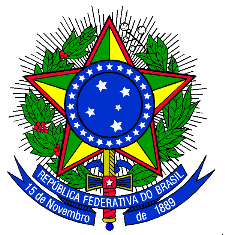 MINISTÉRIO DA EDUCAÇÃOUNIVERSIDADE FEDERAL DA INTEGRAÇÃO LATINO-AMERICANAPRÓ-REITORIA DE GRADUAÇÃOANEXO II - RELATÓRIO DE ATIVIDADES E DECLARAÇÃO DE UTILIZAÇÃO DOS RECURSOS (PAPADE)Identificação do(a) discenteIdentificação do(a) discenteNome:Curso de graduação:Dados da atividadeDados da atividadeNome do evento:Período do evento:Local:Título do trabalho apresentado:Docente orientador(a):(quando houver)Relatório das atividades realizadas(Descrever a importância da participação no evento e da apresentação do trabalho para sua formação acadêmica, bem como fazer um breve resumo de cada dia do evento).Relatório das atividades realizadas(Descrever a importância da participação no evento e da apresentação do trabalho para sua formação acadêmica, bem como fazer um breve resumo de cada dia do evento).Declaração de utilização do apoio financeiro do PAPADEDeclaração de utilização do apoio financeiro do PAPADE(  ) Declaro para os devidos fins, que os recursos recebidos para custeio da minha participação em evento foram utilizados conforme as normas do Programa de Apoio à Participação Discente em Eventos contidas no Edital nº 100/2024/PROGRAD e na Resolução nº 018/2018/CONSUN. (  ) Declaro para os devidos fins, que os recursos recebidos para custeio da minha participação em evento foram utilizados conforme as normas do Programa de Apoio à Participação Discente em Eventos contidas no Edital nº 100/2024/PROGRAD e na Resolução nº 018/2018/CONSUN. Fotos, vídeos e outras mídias (Inserir pelo menos uma foto individual do(a) estudante realizando as atividades para as quais solicitou apoio financeiro do PAPADE)Fotos, vídeos e outras mídias (Inserir pelo menos uma foto individual do(a) estudante realizando as atividades para as quais solicitou apoio financeiro do PAPADE)(   ) autorizo a divulgação desta foto para fins de publicização dos resultados do PAPADE no site da UNILA.(   ) autorizo a divulgação desta foto para fins de publicização dos resultados do PAPADE no site da UNILA. Observações Observações(Adicionar informações adicionais que considerar importantes - como críticas, sugestões, dentre outras)(Adicionar informações adicionais que considerar importantes - como críticas, sugestões, dentre outras)_____________________________________________________Assinatura do(a) discente_____________________________________________________Assinatura do(a) discente